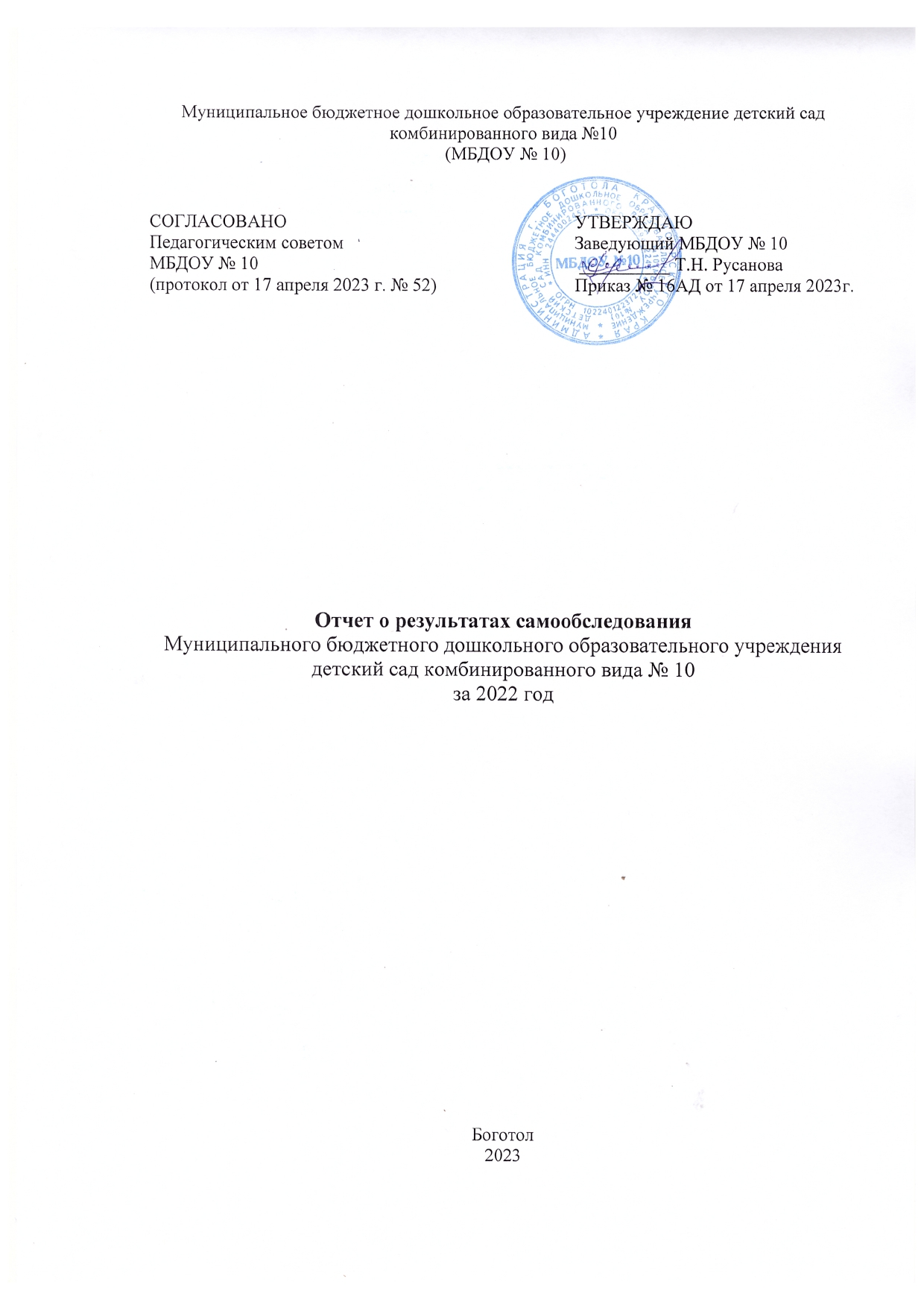 Общие сведения об образовательной организацииМуниципальное бюджетное дошкольное образовательное учреждение детский сад комбинированного вида № 10 (далее — Детский сад) расположено в жилом районе города вдали от производящих предприятий и торговых мест. Здание Детского сада построено по типовому проекту. Проектная наполняемость на 280 мест. Общая площадь здания 1892,9 кв. м, из них площадь помещений, используемых непосредственно для нужд образовательного процесса, 1719 кв. м.Цель деятельности Детского сада — осуществление образовательной деятельности по реализации образовательных программ дошкольного образования.Предметом деятельности Детского сада является обеспечение непрерывного, всестороннего и своевременного развития ребёнка, формирование общей культуры, развитие физических, интеллектуальных и личностных качеств, формирование предпосылок учебной деятельности, обеспечивающих социальную успешность, сохранение и укрепление здоровья детей дошкольного возраста, коррекцию недостатков в физическом и (или) психическом развитии детей, обеспечение готовности к школе. Режим работы Детского сада. Рабочая неделя – пятидневная, с понедельника по пятницу. Длительность пребывания детей в группах общеразвивающей направленности – 12 часов, режим работы групп – с 07:00 до 19:00. Длительность пребывания детей в группах компенсирующей направленности - 10 часов, режим работы групп – с 07:30 до 17:30.	Аналитическая часть	I. Оценка образовательной деятельностиОбразовательная деятельность в Детском саду организована в соответствии с Федеральным законом от 29.12.2012 № 273-ФЗ «Об образовании в Российской Федерации», ФГОС дошкольного образования, СанПиН. Образовательная деятельность ведётся на основании утверждённой основной образовательной программы дошкольного образования, которая составлена образовательным учреждением, в соответствии с ФГОС дошкольного образования, с учётом Примерной образовательной программы дошкольного образования и Адаптированной основной образовательной программой дошкольного образования  для детей 5-7 лет  с  нарушениями речевого развития (ОНР) составленной с учётом  «Программы воспитания и обучения детей с общим недоразвитием речи» под редакцией Т.Б. Филичевой, Г.В. Чиркиной, с учётом санитарно-эпидемиологическими правилами и нормами.Детский сад посещают 122 воспитанника в возрасте от 1,5  до 7 лет. В Детском саду сформировано 8 групп: 6  групп общеразвивающей направленности и 2 группы  комбинированной  направленности (ОНР). Из них:Образовательная деятельность в МБДОУ №10 организована в соответствии с Федеральным законом от 29.12.2012 №273-ФЗ «Об образовании в Российской Федерации», ФГОС дошкольного образования, СанПиН  2.4.1.3049-13 «Санитарно-эпидемиологические требования к устройству, содержанию и организации режима работы дошкольных образовательных организаций». Образовательная деятельность в МБДОУ № 10 ведется на русском языке. Согласно Федеральному закону РФ № 273 от 29.12.2012 «Об образовании в РФ» ДОУ реализует первый уровень общего образования РФ - Дошкольное образование. Обучение в ДОУ осуществляется в очной форме. В Образовательном учреждении обеспечивается равный доступ к образованию воспитанников с учетом разнообразия особых образовательных потребностей и индивидуальных возможностей. Образовательная деятельность в учреждении осуществляется в группах, имеющих общеразвивающую и комбинированную направленность. Образовательный процесс осуществляется с учётом особенностей психофизического развития и возможностей детей.Образовательный процесс в детском саду регламентируется  нормативно - правовыми документами, программой развития, Основной образовательной программой дошкольного образования, Адаптированной образовательной программой (АОП), Адаптированной основной образовательной программой дошкольного образования (для детей с нарушением речевого развития), учебным планом, календарным учебным графиком, годовым планом работы, расписанием образовательной деятельности, учитывая возрастные и индивидуальные особенности воспитанников. Основная образовательная программа дошкольного образования, разработана в соответствии с Федеральным государственным образовательным стандартом дошкольного образования,  с учетом основной образовательной программы дошкольного образования «От рождения до школы» / Под редакцией Н.Е. Вераксы, Т.С. Комаровой, М.А. Васильевой/, и коррекционной  Программой обучения и воспитания детей с общим недоразвитием речи /Т.Б.Филичевой и Г.В.Чиркиной. Основная образовательная программа  МБДОУ №10 спроектирована с учетом особенностей образовательного учреждения, региона и муниципалитета, образовательных потребностей и запросов воспитанников, их родителей (законных представителей). Цели Программы: 1. Cоздание благоприятных условий для полноценного проживания ребенком дошкольного детства, развитие личности детей дошкольного возраста в различных видах общения и деятельности с учетом их возрастных, индивидуальных  психологических и физиологических особенностей,  формирование основ базовой культуры личности, всестороннее развитие психических и физических качеств в соответствии с возрастными и индивидуальными особенностями, подготовка к жизни в современном обществе, формирование предпосылок к учебной деятельности, обеспечение безопасности жизнедеятельности дошкольника.2. Коррекция и развитие всех компонентов языковой системы в группах компенсирующей направленности для детей с общим недоразвитием речи.Программа опирается на комплексно-тематический принцип построения образовательного процесса, предусматривает решение программных образовательных задач в совместной деятельности взрослого и детей, и самостоятельной деятельности детей в рамках непосредственно образовательной деятельности, и при проведении режимных моментов в соответствии со спецификой дошкольного образования.Образовательная деятельность осуществляется в различных видах деятельности, представляющие определенные направления развития и образования детей (образовательные области): социально-коммуникативное развитие;  художественно-эстетическое развитие; познавательное развитие; речевое развитие;                                                                                                                                                     физическое развитие.Содержание образовательных областей реализуется в различных видах деятельности:- игровая, включая сюжетно-ролевую игру, игру с правилами и другие виды игр;- коммуникативная (общение и взаимодействие с взрослыми и сверстниками);- познавательно-исследовательская (исследования объектов окружающего мира и        экспериментирования с ними);- восприятие художественной литературы и фольклора,- самообслуживание и элементарный бытовой труд;- конструирование из разного материала, включая конструкторы, модули, бумагу, природный и иной материал;- изобразительная (рисование, лепка, аппликация);- музыкальная (восприятие и понимание смысла музыкальных произведений, пение, музыкально-ритмические движения, игры на детских музыкальных инструментах);- двигательная (овладение основными движениями) формы активности ребенка.В основе образовательного процесса лежит взаимодействие педагогического персонала, администрации и родителей. Основными участниками образовательного процесса являются дети, родители, педагоги. Образовательный процесс осуществляется по двум режимам - с учетом теплого и холодного периода года, учитываются климатические условия.Программа направлена на создание условий развития дошкольников, открывающих возможности  для позитивной социализации ребёнка, его всестороннего личностного развития, развития инициативы и творческих способностей на основе сотрудничества со взрослыми и сверстниками в соответствующих дошкольному возрасту видам деятельности.Программа включает обязательную часть и часть, формируемую участниками образовательных отношений. 1. Обязательная часть Программы разработана в соответствии с Основной образовательной программы  дошкольного образования «От рождения до школы» под ред. Н.Е. Вераксы, Т.С. Комаровой, М.А. Васильевой, цель которой: создание благоприятных условий для полноценного проживания ребенком дошкольного детства, формирование основ базовой культуры личности, всестороннее развитие психических и физических качеств в соответствии с возрастными и индивидуальными особенностями, подготовка к жизни в современном обществе, формирование предпосылок к учебной деятельности, обеспечение безопасности жизнедеятельности дошкольника.Общий объем  обязательной части программы  составляет не менее 80% времени и рассчитан в соответствии с возрастом воспитанников, основными направлениями их развития, спецификой дошкольного образования и включает время, отведенное на: - образовательную деятельность, осуществляемую в процессе организации различных видов детской деятельности; - образовательную деятельность, осуществляемую в ходе режимных моментов;-  самостоятельную  деятельность; -  взаимодействие с семьями детей.2. Вариативная часть  Программы, формируемую участниками образовательных отношений, представлена парциальными программами. Обе части являются взаимодополняющими и необходимыми, с точки зрения реализации требований Федерального государственного образовательного стандарта дошкольного образования.Воспитательная работаС 01.09.2021 г. Детский сад реализует рабочую программу воспитания и календарный план воспитательной работы, которые являются частью основной образовательной программы дошкольного образования. Чтобы выбрать стратегию воспитательной работы, в 2022 году проводился анализ состава семей воспитанников.Характеристика по составу семейКонтингент воспитанников социально благополучный. Отсутствуют семьи, ведущие асоциальный образ жизни. Преобладают дети из полных семей,  дети из семей рабочих и служащих. Большинство воспитанников проживают в районе, который относится к ДОУ.Характеристика семей по количеству детейВоспитательная работа строится с учетом индивидуальных особенностей детей, с использованием разнообразных форм и методов, в тесной взаимосвязи воспитателей, специалистов и родителей. Детям из неполных семей уделяется большее внимание в первые месяцы после зачисления в Детский сад.Дополнительное образованиеВ детском саду нет возможности организовать кружки на постоянной основе.II. Оценка системы управления организацииУправление Детским садом осуществляется в соответствии с действующим законодательством и уставом Детского сада.Управление Детским садом строится на принципах единоначалия и коллегиальности. Коллегиальными органами управления являются: педагогический совет, общее собрание работников, родительский комитет.  Единоличным исполнительным органом является руководитель — заведующий. Органы управления, действующие в Детском садуСтруктура и система управления соответствуют специфике деятельности Детского сада.По итогам 2022 года система управления Детского сада оценивается как эффективная, позволяющая учесть мнение работников и всех участников образовательных отношений. В следующем году изменение системы управления не планируется.III. Оценка содержания и качества подготовки обучающихсяУровень развития детей анализируется по итогам педагогической диагностики с согласия родителей (законных представителей). Формы проведения диагностики:-диагностические занятия (по разделам программы);-диагностические срезы;- наблюдения, итоговые занятия.Разработаны диагностические карты освоения основной образовательной программы дошкольного образования Детского сада (ООП Детского сада) в каждой возрастной группе. Карты включают анализ уровня развития воспитанников в рамках целевых ориентиров дошкольного образования и качества освоения образовательных областей. Так, результаты качества освоения ООП Детского сада на конец 2022 года выглядят следующим образом:В апреле 2022 года педагоги детского сада проводили обследование воспитанников подготовительной группы в количестве 41 человек на предмет оценки сформированности предпосылок к учебной деятельности. Задания позволили оценить уровень сформированности предпосылок к учебной деятельности: возможность работать в соответствии с фронтальной инструкцией (удержание алгоритма деятельности), умение самостоятельно действовать по образцу и осуществлять контроль, обладать определенным уровнем работоспособности, а также вовремя остановиться в выполнении того или иного задания и переключиться на выполнение следующего, возможностей распределения и переключения внимания, работоспособности, темпа, целенаправленности деятельности и самоконтроля.Уровень готовности к обучению в школе детей подготовительных групп:В течение года вся работа педагога-психолога была направлена на улучшение эмоционального благополучия  и  эффективного развития способностей детей,  коррекцию нарушений в развитии, обеспечение готовности к школе. Также велась консультативная работа по запросам родителей, педагогов и узких специалистов. Проблемы, затронутые на консультациях, имели следующее направление: поведенческое, эмоциональное, проблемы воспитания, проблемы отношений с родителями, педагогами.     Диагностическая работа проводилась по намеченному годовому плану  с  целью:выявление уровня готовности к школьному обучению детей подготовительных групп;выявления особенностей развития познавательных процессов детей (по запросам родителей, воспитателей).     В подготовительных группах: «Солнышко», «Землянички» и «Колокольчики»  была проведена первичная и вторичная диагностика уровня готовности детей  к  школьному обучению.Для диагностики использовались следующие методики: беседа на выявление общей осведомленности, методики определения зрительной и слуховой памяти, оценка образно-логического мышления, оценка возможностей составления связного рассказа и установления причинно-следственных связей, методика оценки звуко-буквенного анализа, методика Н.И. Гудкиной «Домик», рисовальный тест Куглера и методика определения мотивов учения М.Р. Гинзбурга.Первичное обследование проводилось осенью 2021 г. с октября по ноябрь, количество обследованных детей – 35, из них: мальчиков – 18, девочек – 17.	Результаты первичной диагностики готовность к школьному обучениюПо результатам первичной диагностики были сформированы коррекционные группы, а педагогам было  рекомендовано продолжить  работу по развитию произвольного  внимания, мелкой моторики,  расширению общих знаний  и формированию учебной мотивации. Коррекционно-развивающая работа велась по программе «Цветик - семицветик» под ред. Н. Ю. Куражевой.Вторичное обследование проводилось весной 2022 г. в марте, количество обследованных детей – 35, из них: мальчиков – 18, девочек – 17.Результаты вторичной диагностики готовность к школьному обучениюПо результатам вторичной диагностики можно говорить о том, что коррекционно-развивающая работа  оказалась эффективной.  В течение года педагог-психолог вела просветительскую работу: обновляла уголок психолога, размещала информацию психологического содержания на личном мини-сайте, выступала на родительских собраниях, городских методических объединениях.Коррекционно-развивающая работа строилась на основе «Адаптированной образовательной программы для детей с нарушением речевого развития». Коррекционное воздействие осуществляется на основе четкой запланированной работы. Целью работы является воспитание у детей правильной, чёткой речи с соответствующим возрасту словарным запасом и уровнем развития связной речи, что достигалось разноплановым систематическим воздействием, направленным на развитие речевых и неречевых процессов: создание необходимой артикуляционной базы для постановки звуков (артикуляционная гимнастика и самомассаж, развитие речевого дыхания, коррекция звукопроизношения); развитие речеслухового внимания; развитие фонематического слуха; подготовка к анализу и анализ звукового состава слова; развитие слоговой структуры слова; расширение пассивного и активного предметного и глагольного словаря, а также словаря признаков, по всем лексическим темам, предусмотренным перспективным планом работы; развитие грамматического строя речи; развитие фразовой и связной речи; развитие коммуникативных умений и навыков; развитие общей и мелкой моторики; развитие психических функций. В 2022 году с 1 – 15 сентября было проведено обследование устной речи детей  старшей логопедической группы. В логопедическую группу было зачислено 10 воспитанников для коррекционной работы. На каждого ребёнка был составлен план коррекционной работы (в соответствие  с логопедическим заключением, согласно которому проведены занятия по устранению речевых недостатков). Для изучения динамики формирования речевых процессов в условиях коррекционно-образовательного процесса логопедом используется комплект  таблиц Баевой А.И. «Состояние развития речевых процессов детей дошкольного возраста». С их помощью проводится стартовая, промежуточная и итоговая диагностика развития речевых процессов у детей с ОНР.Таблица обследования и зачисления в логопедическую группуРезультаты диагностики учителя-логопеда  2022 годаИспользование педагогических, здоровьесберегащих технологий, взаимодействие   всех специалистов МБДОУ №10: учителя - логопеда, музыкального руководителя, воспитателей, педагога - психолога, инструктора по физической культуре и родителей, применение элементов ИКТ позволило выпустить детей в общеобразовательную школу с хорошей речью (80%).Для качественной организации родителями привычного режима для детей специалистами детского сада систематически проводились консультации, оказывалась методическая помощь и по возможности техническая. Данные мониторинга посещения онлайн-занятий и количества просмотров занятий в записи по всем образовательным областям свидетельствует о достаточной вовлеченности и понимании родителями ответственности за качество образования своих детей.Результаты педагогического анализа показывают преобладание детей с высоким и средним уровнями развития при прогрессирующей динамике на конец учебного года, что говорит о результативности образовательной деятельности в Детском саду.IV. Оценка организации учебного процесса (воспитательно-образовательного процесса)В основе образовательного процесса в Детском саду лежит взаимодействие педагогических работников, администрации и родителей. Основными участниками образовательного процесса являются дети, родители, педагоги.Основные форма организации образовательного процесса:совместная деятельность педагогического работника и воспитанников в рамках организованной образовательной деятельности по освоению основной общеобразовательной программы;самостоятельная деятельность воспитанников под наблюдением педагогического работника.Занятия в рамках образовательной деятельности ведутся по подгруппам. Продолжительность занятий соответствует СанПиН 1.2.3685-21 и составляет:в группах с детьми от 1,5 до 3 лет — до 10 мин;в группах с детьми от 3 до 4 лет — до 15 мин;в группах с детьми от 4 до 5 лет — до 20 мин;в группах с детьми от 5 до 6 лет — до 25 мин;в группах с детьми от 6 до 7 лет — до 30 мин.Между занятиями в рамках образовательной деятельности предусмотрены перерывы продолжительностью не менее 10 минут.Основной формой занятия является игра. Образовательная деятельность с детьми строится с учётом индивидуальных особенностей детей и их способностей. Выявление и развитие способностей воспитанников осуществляется в любых формах образовательного процесса.Чтобы не допустить распространения коронавирусной инфекции, администрация Детского сада в 2022 году продолжила соблюдать ограничительные и профилактические меры в соответствии с СП 3.1/2.4.3598-20:ежедневный усиленный фильтр воспитанников и работников — термометрию с помощью бесконтактных термометров и опрос на наличие признаков инфекционных заболеваний. Лица с признаками инфекционных заболеваний изолируются, а Детский сад уведомляет территориальный орган Роспотребнадзора;еженедельную генеральную уборку с применением дезинфицирующих средств, разведенных в концентрациях по вирусному режиму;ежедневную влажную уборку с обработкой всех контактных поверхностей, игрушек и оборудования дезинфицирующими средствами;дезинфекцию посуды, столовых приборов после каждого использования;использование бактерицидных установок в групповых комнатах;частое проветривание групповых комнат в отсутствие воспитанников;проведение всех занятий в помещениях групповой ячейки или на открытом воздухе отдельно от других групп;требование о заключении врача об отсутствии медицинских противопоказаний для пребывания в детском саду ребенка, который переболел или контактировал с больным COVID-19.V. Оценка качества кадрового обеспеченияРабота с кадрами в 2022 году была направлена на повышение профессионализма, творческого потенциала педагогической культуры педагогов, оказание методической помощи педагогам.  Составлен план  прохождения аттестации, повышения квалификации педагогов. Все это в комплексе дает хороший результат в организации педагогической деятельности и улучшении качества образования и воспитания дошкольников.Детский сад укомплектован педагогами на 100 процентов согласно штатному расписанию. Всего работают 43 человека. Педагогический коллектив Детского сада насчитывает 20  специалиста.Педагогический процесс в МБДОУ №10 обеспечивают специалисты:заведующий;старший воспитатель - 1;учитель-логопед - 1;педагог – психолог - 1;музыкальный руководитель - 2;инструктор по физической культуре - 1;воспитатели - 14. Соотношение воспитанников, приходящихся на 1 взрослого:воспитанник/педагоги — 9/1;воспитанники/все сотрудники — 3/1.За 2022 год педагогические работники прошли аттестацию и получили:высшую квалификационную категорию — 0 воспитателей;первую квалификационную  категорию — 6 воспитателей.Распределение педагогических кадров по образованию:Распределение педагогических кадров по квалификационным категориям:Распределение педагогических кадров по стажу работы:В 2022 году успешно 6 педагогов прошла аттестацию, получивший в установленном порядке первую квалификационную категорию.  Всего аттестовано 19 педагогов (95%). 1 педагог (5%) не имеют аттестации, т.к.  работают в ДОУ менее двух лет.В течение 2022 года 8 педагогов (40 %) прошли обучающие курсы повышения квалификации. На 30.12.2022 г. 3 педагога проходят обучение в ВУЗах по педагогическим специальностям.В 2022 году педагоги Детского сада приняли участие в конкурсах различных уровней:Педагоги постоянно повышают свой профессиональный уровень, эффективно участвуют в работе методических объединений, знакомятся с опытом работы своих коллег и других дошкольных учреждений, а также саморазвиваются. Все это в комплексе дает хороший результат в организации педагогической деятельности и улучшении качества образования и воспитания дошкольников.В связи с поступлением в 2022 году воспитанников с ОВЗ ощущается нехватка специализированных кадров. В 2023 году планируется принять в штат 1 учителя-логопеда.VI. Оценка учебно-методического и библиотечно-информационного обеспеченияВ Детском саду библиотека является составной частью методической службы.
Библиотечный фонд располагается в методическом кабинете, кабинетах специалистов, группах детского сада. Библиотечный фонд представлен методической литературой по всем образовательным областям основной общеобразовательной программы, детской художественной литературой, периодическими изданиями, а также другими информационными ресурсами на различных электронных носителях. В каждой возрастной группе имеется банк необходимых учебно-методических пособий, рекомендованных для планирования воспитательно-образовательной работы в соответствии с обязательной частью ООП.Оборудование и оснащение методического кабинета достаточно для реализации образовательных программ. В методическом кабинете созданы условия для возможности организации совместной деятельности педагогов. Однако кабинет недостаточно оснащен техническим и компьютерным оборудованием.Учебно-методическое обеспечение представлено методической литературой по реализуемой основной образовательной программе. В ДОУ используются периодические издания для педагогов («Справочник старшего руководителя», «Дошкольное воспитание», «Детский сад будущего», «Детский сад от А до Я», «Воспитатель ДОУ»). Реализуемые инновационные технологии способствуют наиболее полному личностному развитию воспитанников, повышают их информативный уровень и совершенствуют творческое развитие детей, дают возможность педагогам реализовывать свой творческий потенциал.Учебно-методическое обеспечение основных образовательных программДля обеспечения образовательного процесса учебно-методическими пособиями в ДОУ создана база учебно-методической литературы.Информационное обеспечение Детского сада включает:информационно-телекоммуникационное оборудование;программное обеспечение — позволяет работать с текстовыми редакторами, интернет-ресурсами, фото, видеоматериалами, графическими редакторами.В детском саду учебно-методическое и информационное обеспечение достаточное для организации образовательной деятельности и эффективной реализации образовательных программ.VII. Оценка материально-технической базыВ Детском саду сформирована материально-техническая база для реализации образовательных программ, жизнеобеспечения и развития детей. В детском саду оборудованы помещения:групповые помещения — 11;кабинет заведующего — 1;методический кабинет — 1; кабинет учителя-логопеда — 1;кабинет педагога-психолога— 1;музыкальный зал — 1;физкультурный зал — 1;пищеблок — 1;прачечная — 1;медицинский кабинет — 1.При создании развивающей предметно-пространственной среды воспитатели учитывают возрастные, индивидуальные особенности детей своей группы.В 2022 году согласно плану административно-хозяйственной деятельности ДОУ были выполнены следующие мероприятия:- произведен косметический ремонт помещений детского сада;- выполнены работы по монтажу системы речевого оповещения ГО и ЧС;- изготовлена тактильная табличка- режима работы языком Брайля;- проведены работы по визуальному обследованию технического состояния строительных конструкций здания;- выполнены работы по демонтажу перегородки с дверьми из горючих материалов, установленных на путях эвакуации, ведущих непосредственно наружу через лестничные клетки;- приобретены информационные стенды, флаги на стойках;Для музыкального зала приобретены:- письменный стол;- ширма складная;С целью улучшения функционирования и развития МБДОУ №10, улучшения материально - технической базы следует предусмотреть следующие мероприятия:•	произвести ремонт асфальтных дорожек на территории детского сада; •	убрать перегородки из горючих материалов, отделяющие помещения групповых ячеек от коридоров путей эвакуации;•	приобрести наматрасники, из расчета 2 на одного ребенка;•	установить на окна  помещений москитные сетки.VIII. Оценка функционирования внутренней системы оценки качества образованияВ Детском саду утверждено положение о внутренней системе оценки качества образования от 31.08.2020. Мониторинг качества образовательной деятельности в 2022 году показал хорошую работу педагогического коллектива по всем показателям даже с учетом некоторых организационных сбоев, вызванных применением дистанционных технологий.Состояние здоровья и физического развития воспитанников удовлетворительные. 92 % детей успешно освоили образовательную программу дошкольного образования в своей возрастной группе. Воспитанники подготовительных групп показали высокие показатели готовности к школьному обучению и 33 % выпускников зачислены в школы с углубленным изучением предметов. В 2022 году воспитанники Детского сада успешно участвовали в конкурсах и мероприятиях различного уровня:В октябре.2022 года проводилось анкетирование 89 родителей, получены следующие результаты:доля получателей услуг, положительно оценивающих доброжелательность и вежливость работников организации, — 85 %;доля получателей услуг, удовлетворенных компетентностью работников организации, — 84 %;доля получателей услуг, удовлетворенных материально-техническим обеспечением организации, — 70 %;доля получателей услуг, удовлетворенных качеством предоставляемых образовательных услуг, — 84 %;доля получателей услуг, которые готовы рекомендовать организацию родственникам и знакомым, — 83 %.Анкетирование родителей показало высокую степень удовлетворенности качеством предоставляемых услуг.Результаты анализа показателей деятельности организацииДанные приведены по состоянию на 30.12.2022.Анализ показателей указывает на то, что Детский сад имеет достаточную инфраструктуру, которая соответствует требованиям СП 2.4.3648-20 «Санитарно-эпидемиологические требования к организациям воспитания и обучения, отдыха и оздоровления детей и молодежи» и позволяет реализовывать образовательные программы в полном объеме в соответствии с ФГОС ДО.Детский сад укомплектован достаточным количеством педагогических и иных работников, которые имеют высокую квалификацию и регулярно проходят повышение квалификации, что обеспечивает результативность образовательной деятельности.Наименование образовательной
организацииМуниципальное бюджетное дошкольное образовательное учреждение детский сад комбинированного вида № 10 (МБДОУ № 10)РуководительРусанова Татьяна Николаевна Адрес организации662060. Красноярский край, г. Боготол, ул.40 лет Октября, 27аТелефон(8(39157) 2-02-00Адрес электронной почтыmdou.detskiisad10@bk.ruУчредительАдминистрация города БоготолаДата создания1978 годЛицензияот 23.05.2011 г.  № 5244-л, серия А №0000439, сроком действия – бессрочная, выдана Службой по контролю в области образования Красноярского краяВозрастные группыКоличество группНаполняемость групп Группа раннего возраста (1,5 - 3 лет)1 - общеразвивающей направленности11Младшая группа(от 3 до 4 лет)1 - общеразвивающей направленности10Средняя группа(4 - 5 лет)1 - общеразвивающей направленности27Старшая группа(5 - 6 лет)1 - общеразвивающей направленности23Старшая группа(5 - 6 лет)1 - комбинированнойнаправленности10Подготовительная группа (6 - 7 лет)2 - общеразвивающей направленности 31Подготовительная группа (6 - 7 лет)1 - комбинированной направленности10Состав семьиКоличество семейПроцент от общего количества семей воспитанниковПолная9577,8%Неполная с матерью2319,8%Неполная с отцом10,8%Оформлено опекунство21,6%Количество детей в семьеКоличество семейПроцент от общего количества семей воспитанниковОдин ребенок3226%Два ребенка6452%Три ребенка и более2319%Наименование  органаФункцииЗаведующийКонтролирует работу и обеспечивает эффективное взаимодействие структурных подразделений организации,
утверждает штатное расписание, отчетные документы организации, осуществляет общее руководство Детским садомПедагогический советОсуществляет текущее руководство образовательной
деятельностью Детского сада, в том числе рассматривает
вопросы:развития образовательных услуг;регламентации  образовательных отношений;разработки образовательных программ;выбора учебных пособий, средств обучения и воспитания;материально-технического обеспечения образовательного процесса;аттестации, повышении квалификации педагогических работников;координации деятельности методических объединений.Общее собрание работниковРеализует право работников участвовать в управлении
образовательной организацией, в том числе:участвовать в разработке и принятии коллективного договора, Правил трудового распорядка, изменений и дополнений к ним;принимать локальные акты, которые регламентируют деятельность образовательной организации и связаны с правами и обязанностями работников;разрешать конфликтные ситуации между работниками и администрацией образовательной организации;вносить предложения по корректировке плана мероприятий организации, совершенствованию ее работы и развитию материальной базыРодительский комитетРассматривает вопросы:развития образовательной организации;финансово-хозяйственной деятельности;материально-технического обеспечения  контролировать условия, в которых находятся дети (оборудование и состояние игровых комнат, спален, туалетов и умывальных) и вносить предложения по их модернизации и ремонту;  контролировать качество питания детей;контролировать качество оказания медицинской помощи в дошкольном учреждении;  инициировать внеплановые родительские собрания;  получать отчёт от администрации детсада о состоянии ДОУ, его нуждах и материальных тратах;  сообщать в соответствующие органы о нарушениях прав детей, как родителями, так и сотрудниками детского сада;  искать спонсоров для детского сада, для проведения ремонта, детских мероприятий и прочего; присутствовать на совещаниях работников ДОУ, (по согласованию с организаторами).Выше нормыВыше нормыНормаНормаНиже нормыНиже нормыИтогоИтогоКол-во%Кол-во%Кол-во%Кол-во% воспитанников в пределе
нормыУровень развития воспитанников в рамках целевых ориентиров33276754,911912290,9Качество освоения образовательных областей3629,28267,143,212299.5Направления развитияНачало  годаНачало  годаНачало  годаОкончание  годаОкончание  годаОкончание  года% уровня индивидуального развитияНизкийСреднийВысокийНизкийСреднийВысокийПознавательное19552694249Речевое234710145818Социально-коммуниктивное193338104149Физическое253441134146Художественно-эстетическое274825165133Уровень готовности к школьному обучениюКоличество человекКоличество человекКоличество человекОбщ.кол-во%Уровень готовности к школьному обучению«Солнышко»«Землянички»«Колокольчики»Общ.кол-во%Готовность к школьному обучению5531337%Условная готовность к школьному обучению6451543%Неготовность к школьному обучению322720%Уровень готовности к школьному обучениюКоличество человекКоличество человекКоличество человекОбщ.кол-во%Уровень готовности к школьному обучению«Солнышки»«Землянички»«Колокольчики»Общ.кол-во%Готовность к школьному обучению9762263%Условная готовность к школьному обучению4331029%Неготовность к школьному обучению11138%ВсегоВыявлено детей с ОНР18Принято в логопедическую группу10Выпущено10Оставлено для прохождения коррекционной работы0Выбыло в течение года0ДиагнозУровни  речевого развитияРезультаты обследованияна начало годаРезультаты обследования на конец  годаОНРС высоким уровнем-5ОНРСо средне - высоким-3ОНРСо средним52ОНРСо средне - низким5-ОНРС низким--ОбразованиеКоличество(чел.)Удельный вес (№)Высшее образование735Среднее специальное образование1365ОбразованиеКоличество(чел.)Удельный вес(№)Высшая квалификационная категория 0 0Первая квалификационная категория1680Соответствие занимаемой должности315Не имеют категории15СтажКоличество(чел.)Удельный вес(№)до 3-х лет00от 3 до 5 лет00от 5 до 10 лет210от 10 до 15 лет210от 15 до 20 лет315свыше 20 лет1365МероприятиеВремя проведенияУровеньРезультатТворческий конкурс «Ты в ГТО, а значит – в теме!»ФевральМуниципальныйГрамота победителя (Петрова Н.Н., Белошапкина Е.П., Ускова Е.В.)Выставка-конкурс «Наша армия сильна»ФевральНа уровне ДОУ1 место –  (Сивкова Е.Д.В., Л.А. Игнатьева.);2 место – (Сигаева А.А, СкоробогатоваТ.Н.); 3 место – (Ускова Е.В., Комарова С.Н.).Всероссийская Неделя финансовой грамотностидетей и  молодежи МартВсероссийскийУчастникиФестиваль - конкурс «Русь мастеровая – 2022»МартКраевойУчастникиВсероссийская эстафета здоровья АпрельВсероссийскийУчастникиВсероссийская акция«10 000 шагов к жизни» -АпрельВсероссийскийУчастникиВыставка - конкурс поделок и игровых пособий «Математика вокруг нас»АпрельНа уровне ДОУ1 место – (Е.Д.В. Сивкова, Л.А. Игнатьева).Открытый городской Фестиваль любительского театрального искусства «Другое измерение»АпрельМуниципальныйДиплом участникаXXII Открытый городской конкурс эстрадного творчества «Цветные сны»МайМуниципальныйБлагодарность (Гуркова М.А.)2-й этап «Декады дорожной безопасности детей»МайВсероссийскийУчастникиПатриотическая акция «Окна Победы»МайВсероссийскийУчастники #НеделяБезопасности2022СентябрьВсероссийскийУчастникиВыставка-конкурс  «Волшебный сундучок Осени»СентябрьНа уровне ДОУУчастникиСмотр-конкурс «Готовность групп к началу учебного года»СентябрьНа уровне ДОУГрамота за 1 место (Иськова А.Н.),Грамота за 2 место(Сигаева А.А., Скоробогатова Т.Н. и Кузьминых Т.А., Кириллова М.В.),Грамота за 3 место   (Семенова Е.В.).Краевой семейный финансовый фестивальОктябрьКраевойБлагодарственное письмо(Л.А. Игнатьева, Е.Д.В. Сивкова)Краевого конкурс плакатов «Финплакат»ОктябрьМуниципальныйДиплом участника(Е.Д.В. Сивкова)Единый урок безопасности в сети ИнтернетНоябрьВсероссийскийУчастникиТворческий конкурс «Единый край – единая Россия»НоябрьМуниципальныйГрамота за 1 место - Е.А. Глухотко,Грамота за 2 место - М.В. Кириллова Конкурс «Сделай город ярче»ДекабрьМуниципальныйУчастникиЭкологическая акция «Зимняя планета детстваДекабрьМуниципальныйУчастникиКонкурс «Праздничный наряд  для Ёлки-2022»ДекабрьМуниципальныйУчастникиКонкурс «Символ года-2022»ДекабрьМуниципальныйГрамота за 1 место – Л.А. Игнатьева;Грамота за 2 место – Е.Д.В. Сивкова;Грамота за 3 место – Т.А. Кузьминых,Образовательная программаАвтор(ы) Всего (экз.)% оснащенностиОбразовательная программа дошкольного образованияРазработана творческой группой МБДОУ № 1012100%Программы дошкольных образовательных учреждений компенсирующего вида для детей с нарушением речиФиличева Т.Б., Чиркина Г.В.1100%Адаптированная образовательная программа для детей с нарушением речевого развития.Разработана учителем-логопедом и старшим воспитателемМБДОУ № 102100%Учебно-методическая литератураСоставление конспектов НОД; разработка сценариев мероприятий использование при организации режимных моментов – прогулок, дневного сна и др.; в работе с родителями – составление консультаций, подготовка к родительским собраниям, организации анкетирования.Периодические методические изданияСоставление конспектов НОД; разработка сценариев мероприятий использование при организации режимных моментов – прогулок, дневного сна и др.; в работе с родителями – составление консультаций, подготовка к родительским собраниям, организации анкетирования.Интернет-ресурсыСоставление конспектов НОД; разработка сценариев мероприятий использование при организации режимных моментов – прогулок, дневного сна и др.; в работе с родителями – составление консультаций, подготовка к родительским собраниям, организации анкетирования.Демонстрационный материалВ непосредственно образовательной деятельности, при проведении мероприятий с детьми и родителями.Технические средства: компьютер, ноутбук, проектор, доска интерактивная, принтер, сканер, копир.При проведении различных мероприятий с педагогами, детьми и родителями.МероприятиеВремя проведенияУровеньРезультатВФСК «Готов к труду и обороне»ЯнварьВсероссийскийУчастникиВыставка-конкурс «Наша армия сильна»ФевральНа уровне ДОУУчастникиПатриотический фестиваль «Моя Россия»ФевральГородскойУчастникиКонкурс детского рисунка «Охрана труда глазами детей»АпрельВсероссийскийУчастникиВыставка - конкурс поделок и игровых пособий «Математика вокруг нас»АпрельНа уровне ДОУ2 место – (семья Литовски);3 место – (семья Бородкиных).Конкурс «Малый город – большая история. Мой Боготол»АпрельГородскойУчастникиКонкурс чтецов «От мечты к открытию»АпрельГородскойУчастникиФестиваля любительского театрального искусства «Другое измерение»АпрельГородскойДиплом участникаXXII Открытый городской конкурс эстрадного творчества «Цветные сны»МайГородскойДиплом лауреата II степениШестая Глобальная неделя безопасности дорожного движенияМайВсероссийскийУчастникиКонкурс детского творчества «Дети о войне и дне Победы»МайВсероссийскийУчастникиIV городские соревнования«Маленький чемпион»МайГородскойУчастникиОперативно-профилактическая акция «Дети и транспорт»ИюньГородскойУчастникиВсероссийский фестиваль «Праздник Эколят – молодых защитников Природы»ИюньВсероссийскийУчастники#НеделяБезопасности2022СентябрьВсероссийскийУчастникиДень солидарности в борьбе с терроризмомСентябрьВсероссийскийУчастникиВыставка-конкурс  «Волшебный сундучок Осени»СентябрьНа уровне ДОУПобедители (Лиза Нэп, Полина Исаева,  Матвей Лысенко. Юлия Иванова. Егор Петухов).Краевого конкурс плакатов «Финплакат»ОктябрьМуниципальныйДиплом за 1 место (Екатерина Чанчина)Детский открытый  экологический фестиваль  «ЭкоСказы Роева ручья»  ОктябрьКраевойУчастникиКонкурс рисунков среди воспитанников дошкольных образовательных учреждений «Моя Родина – Россия»НоябрьМуниципальныйУчастникиКонкурс видеороликов «#Маме»НоябрьГородскойГрамота участникаЕремеева Карина (гр. Листочки)Единый урок безопасности в сети ИнтернетНоябрьВсероссийскийУчастникиКонкурс рисунков по ПДД «Со светофоровой наукой по зимним дорогам детства»НоябрьВсероссийскийУчастникиОткрытый городской хореографический фестиваль «Танцевальный калейдоскоп»НоябрьМуниципальныйДиплом участникаКонкурс детского технического творчества «Легомания»ДекабрьНа уровне ДОУГрамота за 1 место: подготовительная группа «Листочки»;Грамота за 2 место: старшая группа «Колокольчики»;Грамота за 3 место: подготовительная группа «Рябинка» и средняя группа «Ромашка».Творческий конкурс «Единый край – единая Россия»ДекабрьМуниципальныйУчастникиКонкурс «Сделай город ярче»ДекабрьМуниципальныйУчастникиЭкологическая акция «Зимняя планета детстваДекабрьМуниципальныйУчастникиКонкурс «Праздничный наряд  для Ёлки-2022»ДекабрьМуниципальныйУчастникиКонкурс «Символ года-2022»ДекабрьМуниципальныйГрамота за 3 место- семья Литовского Мирона (гр. «Грибочки»)ПоказателиЕдиница
измеренияКоличествоОбразовательная деятельностьОбразовательная деятельностьОбразовательная деятельностьОбщее количество воспитанников, которые обучаются по программе дошкольного образования
в том числе обучающиеся:человек122в режиме полного дня (8–12 часов)человек122в режиме кратковременного пребывания (3–5 часов)человек0в семейной дошкольной группечеловек0по форме семейного образования с психолого-педагогическим сопровождением, которое организует детский садчеловек0Общее количество воспитанников в возрасте до трех летчеловек11Общее количество воспитанников в возрасте от трех до восьми летчеловек111Количество (удельный вес) детей от общей численности
воспитанников, которые получают услуги присмотра и ухода, в том числе в группах:человек
(процент)8—12-часового пребываниячеловек
(процент)122 (100%)12—14-часового пребываниячеловек
(процент)0 (0%)круглосуточного пребываниячеловек
(процент)0 (0%)Численность (удельный вес) воспитанников с ОВЗ от общей
численности воспитанников, которые получают услуги:человек
(процент)20 (16%)по коррекции недостатков физического, психического развитиячеловек
(процент)1 (1%)обучению по образовательной программе дошкольного
образованиячеловек
(процент)20 (16%)присмотру и уходучеловек
(процент)0 (0%)Средний показатель пропущенных по болезни дней на одного
воспитанникадень9Общая численность педработников, в том числе количество
педработников:человек20с высшим образованиемчеловек7высшим образованием педагогической направленности (профиля)человек7средним профессиональным образованиемчеловек13средним профессиональным образованием педагогической
направленности (профиля)человек13Количество (удельный вес численности) педагогических работников, которым по результатам аттестации присвоена квалификационная категория, в общей численности педагогических работников, в том числе:человек
(процент)16 (80%)с высшейчеловек
(процент)0 (0%)первойчеловек
(процент)16 (80%)Количество (удельный вес численности) педагогических работников в общей численности педагогических работников, педагогический стаж работы которых составляет:человек
(процент)до 5 летчеловек
(процент)0 (0%)больше 30 летчеловек
(процент)5 (25%)Количество (удельный вес численности) педагогических работников в общей численности педагогических работников в возрасте:человек
(процент)до 30 летчеловек
(процент)0 (0%)от 55 летчеловек
(процент)5 (25%)Численность (удельный вес) педагогических и административно-хозяйственных работников, которые за последние 5 лет прошли повышение квалификации или профессиональную переподготовку, от общей численности таких работниковчеловек
(процент)23 (100%)Численность (удельный вес) педагогических и административно-хозяйственных работников, которые прошли повышение квалификации по применению в образовательном процессе ФГОС, от общей численности таких работниковчеловек
(процент)22 (96%)Соотношение «педагогический работник/воспитанник»человек/человек9/1Наличие в детском саду:да/нетмузыкального руководителяда/нетдаинструктора по физической культуреда/нетдаучителя-логопедада/нетдалогопедада/нетнетучителя-дефектологада/нетнетпедагога-психологада/нетдаИнфраструктураИнфраструктураИнфраструктураОбщая площадь помещений, в которых осуществляется
образовательная деятельность, в расчете на одного воспитанникакв. м1719 кв.м., на одноговоспитанникане менее 2кв.м.Площадь помещений для дополнительных видов деятельности воспитанниковкв. м0Наличие в детском саду:да/нетфизкультурного залада/нетдамузыкального залада/нетдапрогулочных площадок, которые оснащены так, чтобы обеспечить потребность воспитанников в физической активности и игровой деятельности на улицеда/нетда